Утверждаю 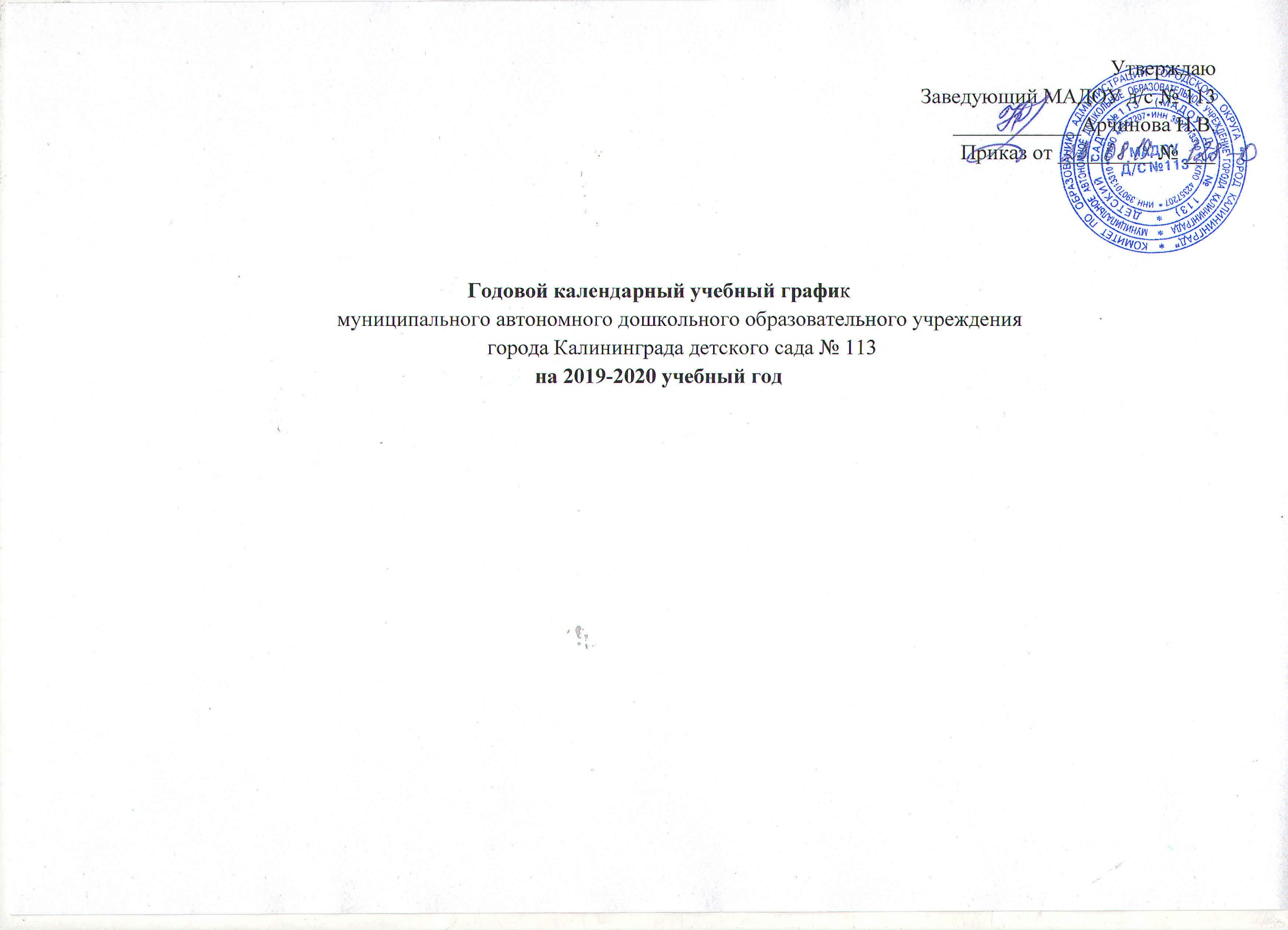 Заведующий МАДОУ д/с № 113____________Арчинова Н.В.Приказ от _________ № ___                                                                         Годовой календарный учебный графикмуниципального автономного дошкольного образовательного учреждения города Калининграда детского сада № 113на 2019-2020 учебный годПояснительная записка к годовому календарному учебному графикумуниципального автономного дошкольного образовательного учреждения города Калининграда детского сада № 113на 2019-2020 учебный годГодовой календарный учебный график – является локальным нормативным документом, регламентирующим общие требования к организации образовательного процесса в учебном году в муниципальном автономном дошкольном образовательном учреждении города Калининграда детском саду № 113.Годовой календарный учебный график разработан в соответствии с нормативными документами:-Законом Российской Федерации «Об образовании в Российской Федерации» № 273-ФЗ от 29 декабря 2013 г,;-СанПиН 2.4.1.3049-13 «Санитарно-эпидемиологические требования к устройству, содержанию и организации режима работы дошкольных образовательных организаций»;- Приказом Министерства образования и науки Российской Федерации от 17.10.2013 г. № 1155 «Об утверждении федерального государственного образовательного стандарта  дошкольного образования»;-Уставом МАДОУ д/с № 113.Годовой календарный учебный график учитывает в полном объеме возрастные психофизические особенности воспитанников и отвечает требованиям охраны их жизни и здоровья.Содержание годового календарного учебного графика включает в себя следующее: -режим работы ДОУ;-продолжительность учебного года;-количество недель в учебном году;-организация непосредственно образовательной деятельности;-реализацию дополнительного образования;-сроки проведения каникул, их начало и окончание;        -сроки проведения Дней открытых дверей в ДОУ;-сроки проведения мониторинга достижения детьми планируемых результатов освоения основной общеобразовательной программы дошкольного образования;- праздничные дни;- работа ДОУ в летний период.Годовой календарный учебный график рассматривается педагогическим советом и утверждается приказом заведующего ДОУ до начала учебного года. Все изменения, вносимые ДОУ в годовой календарный учебный график, утверждается приказом заведующего образовательного учреждения по согласованию с учредителем, и доводятся до всех участников образовательного процесса.Годовой календарный учебный графикна 2019-2020 учебный год№ п/пСодержание                                                                    Возрастные группы, направленность                                                                    Возрастные группы, направленность                                                                    Возрастные группы, направленность                                                                    Возрастные группы, направленность                                                                    Возрастные группы, направленность                                                                    Возрастные группы, направленность                                                                    Возрастные группы, направленность                                                                    Возрастные группы, направленность№ п/пСодержаниеПервый год обучения общеобразовательная (вторая младшая группа)№2,3,6Второй год обучения общеобразовательная  (средняя группа) №1Третий год обучения общеобразовательная  (старшая группа) №5,8Четвёртый год обучения общеобразовательная (подготовительная группа) №11Разноуровневая группа (для детей с нарушением зрения) №10Первый  год обучения (средняя для детей с нарушением речи) №9Второй   год обучения (старшая для детей с нарушением речи) №7Третий год обучения (подготовительная для детей с нарушением речи) №41Количество групп 312111112Режим работы МАДОУ д/с № 11307.00 – 19.00, 5 дней в неделю07.00 – 19.00, 5 дней в неделю07.00 – 19.00, 5 дней в неделю07.00 – 19.00, 5 дней в неделю07.00 – 19.00, 5 дней в неделю07.00 – 19.00, 5 дней в неделю07.00 – 19.00, 5 дней в неделю07.00 – 19.00, 5 дней в неделю3Начало учебного года01.09.2019 года01.09.2019 года01.09.2019 года01.09.2019 года01.09.2019 года01.09.2019 года01.09.2019 года01.09.2019 года4Окончание учебного года29.05.2020 года29.05.2020 года29.05.2020 года29.05.2020 года29.05.2020 года29.05.2020 года29.05.2020 года29.05.2020 года5Количество недель в учебном году35353535353535356Продолжительность учебной недели5 дней5 дней5 дней5 дней5 дней5 дней5 дней5 дней7Начало непосредственно образовательной деятельности09.1009.0009.0009.0009.0009.0009.0009.008Количество НОД в неделю11121314131214159Перерыв между непосредственной образовательной деятельностьюне менее 10 минутне менее 10 минутне менее 10 минутне менее 10 минутне менее 10 минутне менее 10 минутне менее 10 минут10Продолжительность непосредственно образовательной деятельностидо 15 миндо 20 миндо 25 мин до 30 миндо 25 миндо 20 миндо 25 миндо 30 мин11Объем недельной образовательной нагрузки165 мин240 мин325 мин420 мин375 мин240 мин350 мин450 мин12Сроки проведения каникул, их начало и окончаниеЗимние-01.01.2020 г. – 08.01.2020 г.Зимние-01.01.2020 г. – 08.01.2020 г.Зимние-01.01.2020 г. – 08.01.2020 г.Зимние-01.01.2020 г. – 08.01.2020 г.Зимние-01.01.2020 г. – 08.01.2020 г.Зимние-01.01.2020 г. – 08.01.2020 г.Зимние-01.01.2020 г. – 08.01.2020 г.Зимние-01.01.2020 г. – 08.01.2020 г.13Сроки проведения Дней открытых дверей в ДОУ21.04.2020 г. – 30.04.2020 г.21.04.2020 г. – 30.04.2020 г.21.04.2020 г. – 30.04.2020 г.21.04.2020 г. – 30.04.2020 г.21.04.2020 г. – 30.04.2020 г.21.04.2020 г. – 30.04.2020 г.21.04.2020 г. – 30.04.2020 г.21.04.2020 г. – 30.04.2020 г.14Сроки проведения мониторинга достижения детьми планируемых результатов освоения основной общеобразовательной программы дошкольного образования01.09.2019 г. – 15.09.2019 г.01.09.-15.10.2019 г – вновь сформированные группы15.05.2020 г.– 29.05.2020 г.01.09.2019 г. – 15.09.2019 г.01.09.-15.10.2019 г – вновь сформированные группы15.05.2020 г.– 29.05.2020 г.01.09.2019 г. – 15.09.2019 г.01.09.-15.10.2019 г – вновь сформированные группы15.05.2020 г.– 29.05.2020 г.01.09.2019 г. – 15.09.2019 г.01.09.-15.10.2019 г – вновь сформированные группы15.05.2020 г.– 29.05.2020 г.01.09.2019 г. – 15.09.2019 г.01.09.-15.10.2019 г – вновь сформированные группы15.05.2020 г.– 29.05.2020 г.01.09.2019 г. – 15.09.2019 г.01.09.-15.10.2019 г – вновь сформированные группы15.05.2020 г.– 29.05.2020 г.01.09.2019 г. – 15.09.2019 г.01.09.-15.10.2019 г – вновь сформированные группы15.05.2020 г.– 29.05.2020 г.01.09.2019 г. – 15.09.2019 г.01.09.-15.10.2019 г – вновь сформированные группы15.05.2020 г.– 29.05.2020 г.16Праздничные, выходные  дни:16День народного единства04.11.2019 г.04.11.2019 г.04.11.2019 г.04.11.2019 г.04.11.2019 г.04.11.2019 г.04.11.2019 г.04.11.2019 г.16Новогодние праздники и Рождество Христово01.01.2019 г. – 08.01.2019 г.01.01.2019 г. – 08.01.2019 г.01.01.2019 г. – 08.01.2019 г.01.01.2019 г. – 08.01.2019 г.01.01.2019 г. – 08.01.2019 г.01.01.2019 г. – 08.01.2019 г.01.01.2019 г. – 08.01.2019 г.01.01.2019 г. – 08.01.2019 г.16День защитника Отечества23.02.2019-25.02.2020 г.23.02.2019-25.02.2020 г.23.02.2019-25.02.2020 г.23.02.2019-25.02.2020 г.23.02.2019-25.02.2020 г.23.02.2019-25.02.2020 г.23.02.2019-25.02.2020 г.23.02.2019-25.02.2020 г.16Международный женский день08.03.2020 г.08.03.2020 г.08.03.2020 г.08.03.2020 г.08.03.2020 г.08.03.2020 г.08.03.2020 г.08.03.2020 г.16Праздник Весны и Труда01.05.2020 г.01.05.2020 г.01.05.2020 г.01.05.2020 г.01.05.2020 г.01.05.2020 г.01.05.2020 г.01.05.2020 г.16День Победы09.05.2020 г.09.05.2020 г.09.05.2020 г.09.05.2020 г.09.05.2020 г.09.05.2020 г.09.05.2020 г.09.05.2020 г.16День России12.06.2019 г.12.06.2019 г.12.06.2019 г.12.06.2019 г.12.06.2019 г.12.06.2019 г.12.06.2019 г.12.06.2019 г.17Работа ДОУ в летний оздоровительный период01.06.2020 г. – 31.08.2020г.5 – дневная рабочая неделя,С 07.00 до 19.0001.06.2020 г. – 31.08.2020г.5 – дневная рабочая неделя,С 07.00 до 19.0001.06.2020 г. – 31.08.2020г.5 – дневная рабочая неделя,С 07.00 до 19.0001.06.2020 г. – 31.08.2020г.5 – дневная рабочая неделя,С 07.00 до 19.0001.06.2020 г. – 31.08.2020г.5 – дневная рабочая неделя,С 07.00 до 19.0001.06.2020 г. – 31.08.2020г.5 – дневная рабочая неделя,С 07.00 до 19.0001.06.2020 г. – 31.08.2020г.5 – дневная рабочая неделя,С 07.00 до 19.0001.06.2020 г. – 31.08.2020г.5 – дневная рабочая неделя,С 07.00 до 19.00